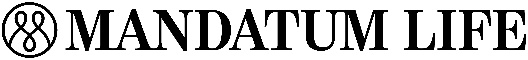 Kampaņas Sacenties bez raizēm noteikumiKampaņu “Sacenties bez raizēm” (turpmāk – “Kampaņa”) rīko Mandatum Life Insurance Baltic SE Latvijas filiāle (turpmāk – “Mandatum Life Latvija”),  Triatlona federācijas licencētajiem sportistiem Latvijas Triatlona federācijas organizētajās sporta sacensībās Latvijā 2017.gada sezonā (Pielikums Nr.1).Lai reģistrētos Kampaņai, dalībniekam jāiegādājas Latvijas Triatlona federācijas sacensību dalībnieka licence un jāparakstās licences pieteikšanas anketas ailē par dalībnieka piekrišanu dalībai Kampaņā, kā arī atļauju apstrādāt personīgo informāciju. Par bērniem, kuri vēl nav sasnieguši pilngadību, parakstās vecāki. Pilntiesīgi Kampaņas dalībnieki ir tikai tie triatlona sacensību dalībnieki, kuriem nav noslēgts apdrošināšanas līgums ar “Mandatum Life latvija”, kam piemērojami noteikumi NR. At_IG_1013 un viņi dod savu piekrišanu izmantot iesniegto kontaktinformāciju, kas norādīta, reģistrējoties sacensībām. Minētā Kampaņa ir spēkā tikai sacensību laikā, kad licencētais sportists piedalās sacensībās, proti, kad pēc sacensību tiesneša signāla sportists uzsāk sacensību startu līdz brīdim, kad sportists sasniedz sacensību finišu vai pārtrauc sacensības jebkādu iemeslu dēļ.Kampaņas dalībnieks, kurš piedalās konkrētās sacensībās saņem kompensāciju, ja sportists gūst traumu sacensību laikā un tā atbilst Noteikumiem – Traumas nelaimes gadījumā (NR. At_IG_1013), ar Noteikumiem var iepazīties šeit (links uz noteikumiem Triatlona federācijas mājaslapā). 
Kampaņas noteikumi nosaka, ka par nelaimes gadījumu uzskata jebkuru pēkšņu, negaidītu notikumu, kura laiku un vietu ir iespējams noteikt un kura laikā, neatkarīgi no kampaņas dalībnieka gribas, ārējs fizisks spēks (tostarp ķīmisks, termisks, toksiska gāze utt.) ietekmē dalībnieka ķermeni un kaitē tā veselībai. Tīšs ievainojums netiks uzskatīts par negadījumu.Kompensācijas apmērs tiks aprēķināts, ņemot vērā konkrētā ievainojuma noteikto procentu apmēru, kas norādīta “Miesas bojājumu” tabulā un ir atrodama Noteikumos – Traumas nelaimes gadījumā.
Kompensācija netiks izmaksāta, ja tiks pārkāpti Kampaņas noteikumi šādās situācijās:triatlona sacensību dalībnieks ciešs no ievainojuma, kas iegūts pirms sacensību starta, vai citā laikā, kas nav izklāstīts 3.punktā, kā arī, kad ievainojuma laiks un datums nevar tikt identificēts;veselības pasliktināšanās cēlonis nav iekļauts “Miesas bojājumu” uzskaitījuma tabulā;kompensācijas pieteikumā norādītā trauma vai veselības pasliktinājums ir pielīdzināms iedzimtam fiziskam defektam vai veselībai pēkšņi pasliktinoties;gūtais ievainojums vai veselības pasliktinājum nav radies tiešā cēloņsakarībā ar notikušo nelaimes gadījumu (notikums neatbilst negadījuma definīcijai, kas ir iekļauts Kampaņas noteikumos);ievainojums ir veicināts apzināti ar mērķi iegūt apdrošināšanas atlīdzību;nav iesniegtu medicīnas datu, kas apstiprinātu ievainojuma/veselības stāvokli.“Miesas bojājumu” tabula tiks izmantota tikai tādēļ, lai veiktu ievainojuma kompensācijas izmaksas aprēķinu. Personai, kas guvusi ievainojumu, 30 dienu laikā pēc notikuma, kā rezultātā radies ievainojums, jāiesniedz Mandatum Life Latvija rakstisks pieteikums (www.mandatumlife.lv): pieteikums par apdrošināšanas atlīdzību traumas gadījumā (aizpildot standarta traumas pieteikuma veidlapu un apdrošināšanas līguma numura vietā rakstot Kampaņas “Sacenties bez raizēm” nosaukumu), personas apliecinošu dokumentu, medicīnas iestādes izsniegtas detalizētas medicīniskas izziņas, kurās aprakstīta precīza diagnoze, anamnēze, izmeklēšanas, testu rezultāti, pielietotā ārstēšana.Pēc tam, kad Mandatum Life Latvija būs aprēķinājusi piešķiramās kompensācijas apmēru (ja kompensācijas atbilstoši noteikumiem vispār ir piešķirama) tā tiks pārskaitīta uz Kampaņas dalībnieka norādīto bankas kontu. Turklāt, Mandatum Life Latvija nodrošinās likumā piemēroto ienākuma nodokļa summas samaksu, to iemaksājot  valsts budžetā no saviem līdzekļiem likumā noteiktajā kārtībā. 